Бланк заданий викторины для школьников среднего звена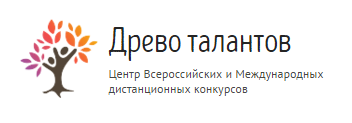 «Наше тело»1. Распечатайте (размножьте) бланк с заданиями по количеству участников.2. Заполните анкетные данные.3. Прочитайте ребёнку текст задания.4. Отметьте правильные ответы.Анкетные данные:Фамилия, имя участника:Вопросы к викторинеЧасть ноги от коленей до стопы.А. ПлечоБ. БедроВ. ГоленьКакой орган человека называют «мотором»?А. МозгБ. СердцеВ. ЖелудокИх у человека двадцать.А. ПальцевБ. ВолосВ. КостейЕго образует лопатка и ключица.А. ПредплечьеБ. ПлечоВ. КистьСоседка желудка с правой стороны.А. Толстая кишкаБ. СелезенкаВ. ПеченьОрган, похожий на извилистый лабиринт.А. КишечникБ. ПищеводВ. ЖелудокТончайшие волокна, по которым передаются сигналы в головной мозг.А. ВеныБ. ВолосВ. НервКакой орган человека называют «командным пунктом»?А. СердцеБ. МозгВ. ПеченьВсегда во рту, а не проглотишь.А. ГубыБ. ЩекиВ. Язык Самая длинная и тяжелая кость тела.А. Бедренная костьБ. РеброВ. Позвоночный столбОтветы. 1. В, 2. Б, 3. А, 4. Б, 5. В, 6. А, 7. В, 8. Б, 9. В, 10. А.Количество набранных баллов____________ (1 верный ответ = 1 балл, всего 10 баллов)Место ____________________Внимание! Баллы подсчитывает и определяет место педагог (воспитатель)-организатор!10-9 баллов - 1 место8-7 баллов - 2 место6-5 баллов - 3 местоменее 5 баллов - участникБланк с ответами на вопросы на сайт не отправляется.